FICHE SANITAIRE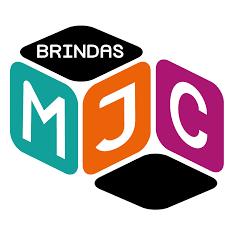 Je soussigné.e, ……………………………………………………………………..……., responsable légal de l’enfant, déclare exacts les renseignements portés sur cette fiche et autorise le responsable du secteur enfance et directeur du centre de loisirs de la MJC de Brindas à prendre, le cas échant, toutes mesures (traitement médical, hospitalisation, intervention chirurgicale…) rendues nécessaires par l’état de l’enfant. Par cette signature, j’accepte le règlement intérieur de l’Accueil de Loisirs.Date : …………………………………………………..SignatureSaison 20…-20…Noms de l’enfant :………………………………….  Prénoms :…………………………………..  Sexe : M               FDate de Naissance :……………………………….                                                  Age :…………………………Responsable légal 1Responsable légal 2Noms : ………………………………………………………..Prénoms : ……………………………………………………Adresse : ………………………………………………………………………………………………………………………Numéro de téléphone : ……………………………..Adresse e-mail : ………………………………………….Date de naissance : ……………………………………….Noms : ………………………………………………………..Prénoms : ……………………………………………………Adresse : …………………………………………………….………………………………………………………………….Numéro de téléphone : ……………………………..Adresse e-mail : ………………………………………….Date de naissance : ……………………………………..Personnes habilitées à venir récupérer l’enfantPersonnes habilitées à venir récupérer l’enfantNom/Prénom :…………………………………………………  N° téléphone :………………………………………….Nom/Prénom :…………………………………………………  N° téléphone : …………………………………………Nom/Prénom :…………………………………………………  N° téléphone :………………………………………….Nom/Prénom :…………………………………………………  N° téléphone :………………………………………….Nom/Prénom :…………………………………………………  N° téléphone : …………………………………………Nom/Prénom :…………………………………………………  N° téléphone :………………………………………….RenseignementsVaccination obligatoire : Joindre une photocopie de carnet de vaccination, ou renseigner les informations ci-dessousDT Polio   Oui         Non             Date :……………….      Autres :……………………………………………………….Taille : ………………..       Poids : …………………       Pointure : …………………….Allergies : Alimentaires  Oui       Non         Médicamenteuse  Oui       Non        Autre :…………..Précisez la cause de l’allergie et la conduite à tenir : …………………………………………………………..…………………………………………………………………………………………………………………………………………………………L’enfant suit-il un traitement médical ?  Oui        Non      Si oui, joindre une ordonnance récente et les médicaments correspondants (boîtes, dans leur emballage d’origine, marqués au nom de l’enfant avec leurs notices). Aucun médicament ne pourra être administrés sans ordonnance.L’enfant porte-t-il (entourez si oui) :  un appareil dentaire      des lunettes         des lentilles    une prothèse auditive    Autre :…………………………………………………………………………………………L’enfant suit-il un régime alimentaire particulier ?  Oui          NonSi oui, précisez : ………………………………………………………………………………………………………………….L’enfant dispose-t-il d’un PAI ?   Oui        NonSi oui, joindre le documentIndiquez si nécessaire :Les difficultés de santé (maladie, accidents, crises convulsives, hospitalisations, opérations, rééducation…) en précisant les dates et les précautions à prendre :…………………………………………………………………………………………………………………………………………………………………………………………………………………………………………………………………………………………………………………………………………………………………………………………………………………………………………………………………………………………………………………………………………………………………………………………………………………………………………Autorisation parentale J’autorise mon enfant à rejoindre seul son domicile après l’accueil du centre de loisirs ou stage multi-activités ?                                                                                                           Oui                  NonJ’autorise mon enfant à voyager par tous les moyens de transports proposés par la MJC ?                                                                                                                            Oui                 NonJ’accepte que l’image et la voix de mon enfant soient utilisées pour des supports de communication de la MJC ?                                                                           Oui                 NonJ’autorise la MJC à maquiller mon enfant lors d’évènements spéciaux (booms, fêtes…) ?                                                                                                                             Oui                 NonPersonne à prévenir en cas d’urgenceNom :……………………………………………………………      Prénom : ……………………………………………………………N° Portable : ………………………………………………..N° Professionnel : ……………………………………………….Recommandations utiles ………………………………………………………………………………………………………………………………………………………………………………………………………………………………………………………………………………………………………………………………………………………………………………………………………………………………………………………………………………………………………………………………………………………………………………………………………………………………………………………………………………………………………………………………...